Рейтинговый список участников школьного этапа всероссийской олимпиады  школьников 2022/2023 учебного года по _____________ОБЖ________________              (наименование предмета)______________26_____________________(общее количество участников школьного этапа по предмету)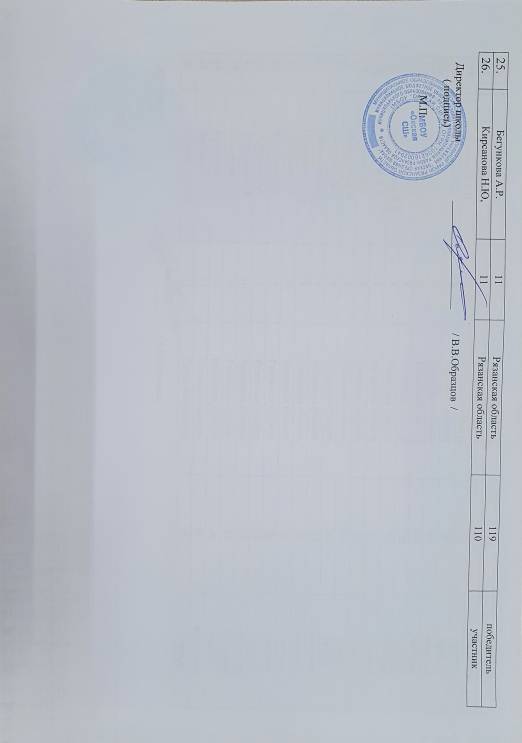 №п/пФамилия, инициалыКлассСубъект Российской Федерациирезультат(количество баллов)статус участникаСоловьев И.С.5Рязанская область64победительСахарова П.Н.5Рязанская область54призерПершин М.А.5Рязанская область28участникКиселев Г.С.5Рязанская область27участникПетров И.А.6Рязанская область68победительГалицкая Э.И.6Рязанская область36призерСкуратов А.В.6Рязанская область32участникСимакова А.Н.6Рязанская область22участникЖукова Д.А.7Рязанская область59победительБорисенко П.А.7Рязанская область57призерСемина В.Р.7Рязанская область56призерВолодин А.В.7Рязанская область38участникГалицын А.А.7Рязанская область35участникБеспалов К.С.7Рязанская область26участникЗверьков К.С.7Рязанская область22участникСинюков Е.В.8Рязанская область67победительАганин А.Р.8Рязанская область57призерСидоркина Э.С.8Рязанская область53участникАлександрова Я.С.8Рязанская область52участникКотенева Я.С.8Рязанская область50участникЕлисейкина К.Н.9Рязанская область75победительЕремина В.А.9Рязанская область73участникПрошкин А.М.10Рязанская область76победительГордеева А.Р.10Рязанская область67участник